Klasa III BRNCzwartek, 2.12.2021 r.REWALIDACJA - MICHAŁ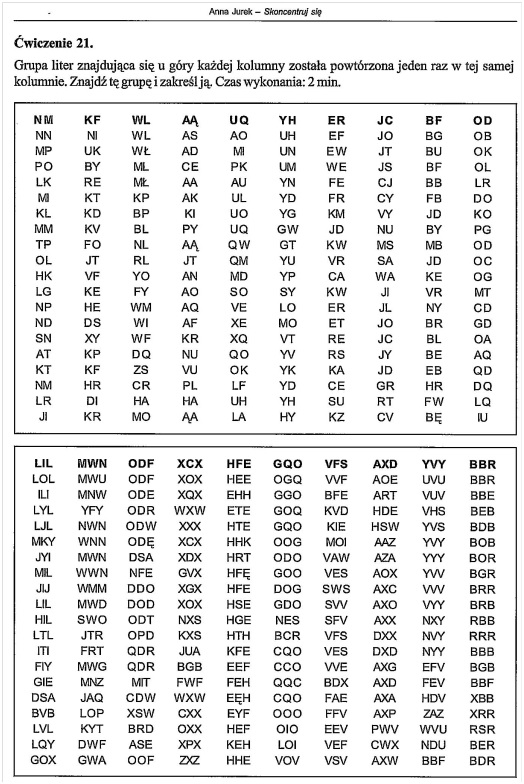 